動画のタイトル絵世界自閉症啓発デー２０２１年企画　　　　　　４月２日(金)～YouTubeにて　動画１（１１分５８秒）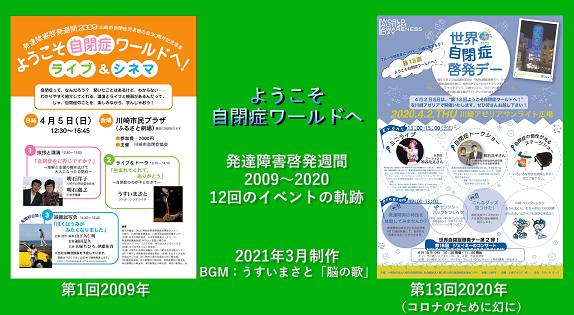 動画２（１０分５２秒）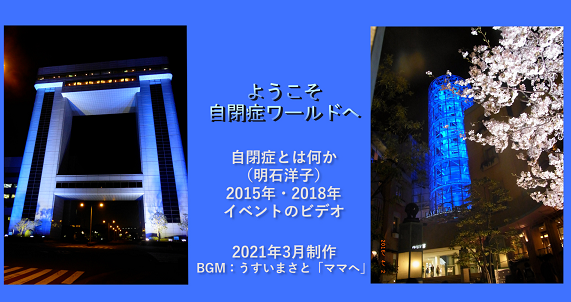 